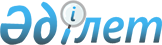 О внесении изменений и дополнения в приказ Министра транспорта Республики Казахстан от 10 октября 2023 года № 19 "Об утверждении положений республиканского государственного учреждения "Комитет железнодорожного и водного транспорта Министерства транспорта Республики Казахстан", республиканского государственного учреждения "Комитет автомобильного транспорта и транспортного контроля Министерства транспорта Республики Казахстан" и его территориальных органов"Приказ Министра транспорта Республики Казахстан от 3 апреля 2024 года № 120
      ПРИКАЗЫВАЮ:
      1. Внести в приказ Министра транспорта Республики Казахстан от 10 октября 2023 года № 19 "Об утверждении положений республиканского государственного учреждения "Комитет железнодорожного и водного транспорта Министерства транспорта Республики Казахстан", республиканского государственного учреждения "Комитет автомобильного транспорта и транспортного контроля Министерства транспорта Республики Казахстан" и его территориальных органов" следующие изменения и дополнение:
      Положение республиканского государственного учреждения "Комитет железнодорожного и водного транспорта Министерства транспорта Республики Казахстан", утвержденного указанным приказом:
      дополнить Перечнем территориальных органов, находящихся в ведении республиканского государственного учреждения "Комитет железнодорожного и водного транспорта Министерства транспорта Республики Казахстан" следующего содержания:
      "Перечень территориальных органов, находящихся в ведении республиканского государственного учреждения "Комитет железнодорожного и водного транспорта Министерства транспорта Республики Казахстан"
      Республиканское государственное учреждение "Морская администрация портов Республики Казахстан" Комитета железнодорожного и водного транспорта Министерства транспорта Республики Казахстан".";
      в Положении республиканского государственного учреждения "Комитет автомобильного транспорта и транспортного контроля Министерства транспорта Республики Казахстан", утвержденного указанным приказом:
      в Перечне территориальных органов, находящихся в ведении республиканского государственного учреждения "Комитет автомобильного транспорта и транспортного контроля Министерства транспорта Республики Казахстан":
      подпункт 21) исключить;
      в Положении республиканского государственного учреждения "Морская администрация портов Республики Казахстан" Комитета автомобильного транспорта и транспортного контроля Министерства транспорта Республики Казахстан", утвержденного указанным приказом:
      пункт 1 изложить в следующей редакции:
      "1. Морская администрация портов Республики Казахстан Комитета железнодорожного и водного транспорта Министерства транспорта Республики Казахстан (далее – МАП) является территориальным подразделением Комитета железнодорожного и водного транспорта Министерства транспорта Республики Казахстан (далее – Комитет), осуществляющим контрольно-надзорные и реализационные функции в области эксплуатации морских судов на акватории морских портов.";
      пункт 9 изложить в следующей редакции:
      "9. Полное наименование МАП:
      на государственном языке – "Қазақстан Республикасы Көлік министрлiгi Теміржол және су көлігі комитетiнің "Қазақстан Республикасы порттарының теңіз әкімшілігі" республикалық мемлекеттiк мекемесi;
      на русском языке – республиканское государственное учреждение "Морская администрация портов Республики Казахстан" Комитета железнодорожного и водного транспорта Министерства транспорта Республики Казахстан".".
      2. Комитету железнодорожного и водного транспорта Министерства транспорта Республики Казахстан в установленном законодательством порядке обеспечить:
      1) в течение десяти календарных дней со дня утверждения настоящего приказа направление на казахском и русском языках в Республиканское государственное предприятие на праве хозяйственного ведения "Республиканский центр правовой информации" для официального опубликования и включения в Эталонный контрольный банк нормативных правовых актов Республики Казахстан;
      2) размещение настоящего приказа на интернет-ресурсе Министерства транспорта Республики Казахстан.
      3. Контроль за исполнением настоящего приказа возложить на курирующего вице-министра транспорта Республики Казахстан.
      4. Настоящий приказ вступает в силу со дня его подписания.
					© 2012. РГП на ПХВ «Институт законодательства и правовой информации Республики Казахстан» Министерства юстиции Республики Казахстан
				
      Министр транспорта Республики Казахстан 

М. Карабаев
